Publicado en  el 01/07/2016 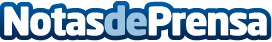 Se cumplen cinco años de la firma del Acuerdo de Libre Comercio entre la UE y CoreaLa Comisión asegura que el acuerdo ha favorecido sustancialmente al comercioDatos de contacto:Nota de prensa publicada en: https://www.notasdeprensa.es/se-cumplen-cinco-anos-de-la-firma-del-acuerdo Categorias: Internacional Finanzas http://www.notasdeprensa.es